St Andrew’s National School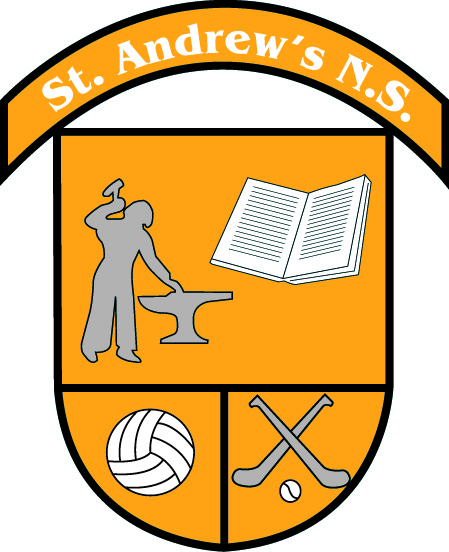 FOURTH CLASS BOOK LIST 2022 - 2023                             Items which should be purchased and brought to school on Day One(all other books will be provided through our Book Rental Scheme)St Andrew’s National SchoolTHIRD CLASS BOOK LIST 2022 - 2023                           Items which should be purchased and brought to school on Day One(all other books will be provided through our Book Rental Scheme)SubjectBook Title(s)PublisherEnglishMrs. Murphy's 4th Class Copy (Cursive) Over the Moon Skills Book (3rd Class)My Spelling Workbook EBCM GillPrim EdMathsNew Wave Mental Maths 4th ClassPrim EdGaeilgeBua na Cainte 3EdcoMisc.1 x Homework Diary (to be bought from school)2 x A4 Hardback copy2 x A5 Hardback copy2 x 120 page exercise copies2 x 120 page maths copies1 x Poly pocket Folder (40 pages)1 x packet of polly pockets1 x ring binder & dividers1 x A4 scrapbook1 x art copy (to be bought from school)Writing pencils2 x red pens Coloured pencils and markersPencil sharpener & eraser30cm ruler2 glue sticksUniformBlue shirt Maroon tieMaroon jumper/ cardigan Grey trousers/ skirt/ pinafore Full black shoesSchool tracksuit and yellow polo shirt for PE daysAll items are available from Blondelles Boutique, RatoathBookhaven Quick Code an204cWhen the Quick Code is keyed into the Quick Code box on the Bookhaven home page (bookhaven.ie), the relevant  book list appears on screen.SubjectBook Title(s)PublisherEnglishMrs. Murphy's 3rd Class Copy (Cursive) Over the Moon Skills Book (3rd Class)My Spelling Workbook DBCM GillPrim EdMathsNew Wave Mental Maths 3rd ClassPrim EdGaeilgeBua na Cainte 3EdcoMisc.1 x Homework Diary (to be bought from school)2 x A4 Hardback copy 2 x A5 Hardback copy2 x 120 page exercise copies2 x 120 page maths copies1 x Poly Pocket Folder with 40 pages1 x packet of polly pockets1 x ring binder & dividers1 x A4 scrapbook1 x art copy (to be bought from school)Writing pencils2 x red pens Coloured pencils and markersPencil sharpener & eraser30cm ruler2 glue sticksUniformBlue shirt Maroon tieMaroon jumper/ cardigan Grey trousers/ skirt/ pinafore Full black shoesSchool tracksuit and yellow polo shirt for PE daysAll items available from Blondelles Boutique, RatoathBookhaven Quick Code an203cWhen the Quick Code is keyed into the Quick Code box on the Bookhaven home page (bookhaven.ie), the relevant  book list appears on screen.